IELŪDZAM J.CIMZES VALKAS MŪZIKAS SKOLAS70 GADU JUBILEJAS SVINĪBĀS/SALIDOJUMĀ2016.gada 8. oktobrī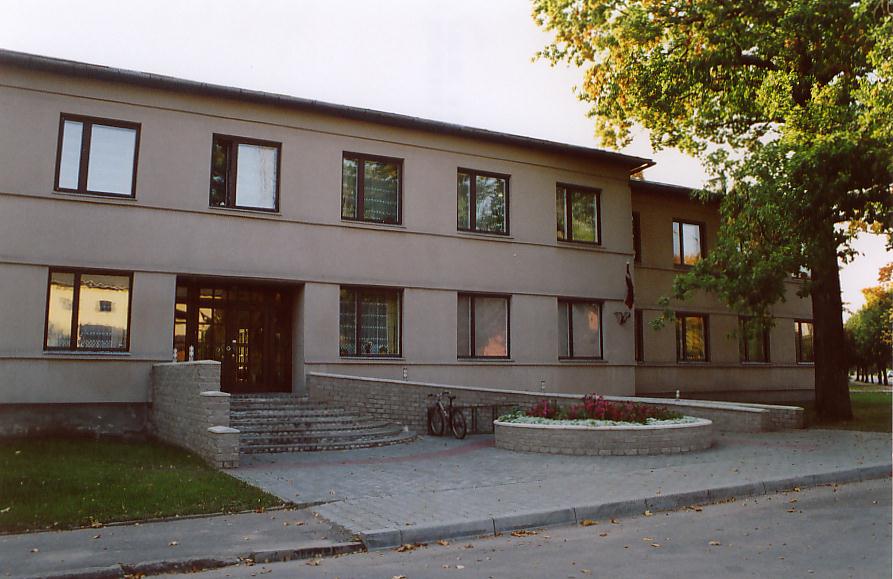 Ja esi strādājis, mācījies vai bijis saistībā ar J.Cimzes Valkas Mūzikas skolu, tad esi laipni aicināts uz skolas jubilejas pasākumu!Svaigi izremontētā un labiekārtotā skolā viesi tiks gaidīti visu dienu:Reģistrēšanās Viesu grāmatā, fotogalerija ar seno notikumu un pazīstamo seju attēliem, fotoalbumi, atkalredzēšanās ar skolotājiem un bijušajiem skolēniempl.15.00 skolas prezentācijapl. 17.00 kultūras namā svinīgais pasākums ar tagadējo un bijušo audzēkņu uzstāšanosPēc koncerta skolas zālē ballīte (līdzi vēlams groziņš)Tuvāka informācija: direktore Līga Veinberga 29356739e-pasts: muzikas.skola@valka.lv Uz satikšanos 8. oktobrī!